Образец расширенной выписки с домовой книги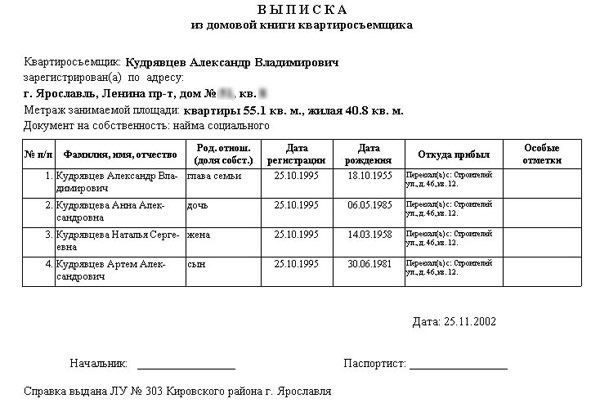 